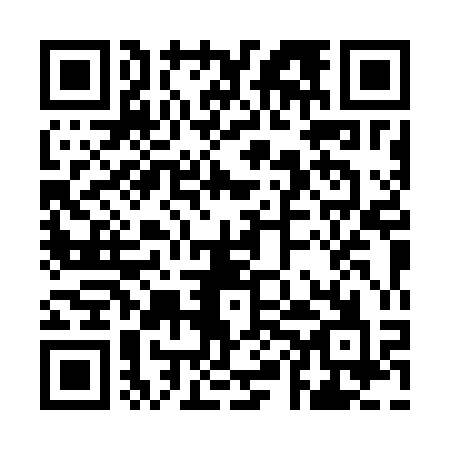 Ramadan times for Tara, AustraliaMon 11 Mar 2024 - Wed 10 Apr 2024High Latitude Method: NonePrayer Calculation Method: Muslim World LeagueAsar Calculation Method: ShafiPrayer times provided by https://www.salahtimes.comDateDayFajrSuhurSunriseDhuhrAsrIftarMaghribIsha11Mon4:394:395:5712:083:376:196:197:3312Tue4:394:395:5712:083:376:186:187:3213Wed4:404:405:5812:083:366:176:177:3014Thu4:404:405:5912:073:366:166:167:2915Fri4:414:415:5912:073:356:156:157:2816Sat4:424:426:0012:073:356:146:147:2717Sun4:424:426:0012:073:346:126:127:2618Mon4:434:436:0112:063:346:116:117:2519Tue4:434:436:0112:063:336:106:107:2320Wed4:444:446:0212:063:326:096:097:2221Thu4:454:456:0212:053:326:086:087:2122Fri4:454:456:0312:053:316:076:077:2023Sat4:464:466:0312:053:316:066:067:1924Sun4:464:466:0412:043:306:056:057:1825Mon4:474:476:0412:043:296:046:047:1626Tue4:474:476:0512:043:296:026:027:1527Wed4:484:486:0512:043:286:016:017:1428Thu4:484:486:0612:033:276:006:007:1329Fri4:494:496:0612:033:275:595:597:1230Sat4:494:496:0712:033:265:585:587:1131Sun4:504:506:0712:023:255:575:577:101Mon4:504:506:0812:023:255:565:567:092Tue4:514:516:0812:023:245:555:557:083Wed4:514:516:0912:013:235:545:547:074Thu4:524:526:0912:013:225:535:537:055Fri4:524:526:1012:013:225:525:527:046Sat4:534:536:1012:013:215:505:507:037Sun4:534:536:1112:003:205:495:497:028Mon4:544:546:1112:003:205:485:487:019Tue4:544:546:1212:003:195:475:477:0010Wed4:554:556:1211:593:185:465:466:59